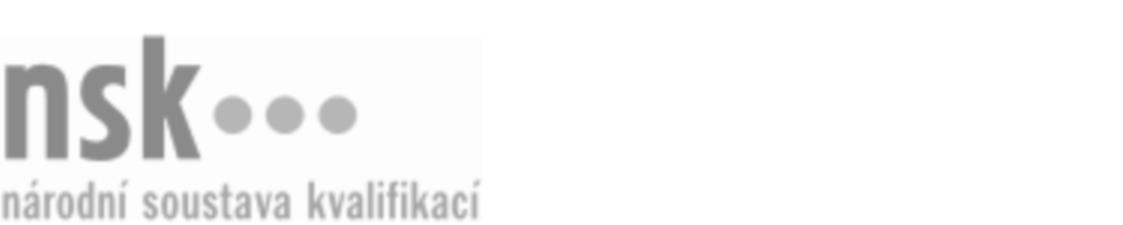 Kvalifikační standardKvalifikační standardKvalifikační standardKvalifikační standardKvalifikační standardKvalifikační standardKvalifikační standardKvalifikační standardPracovník/pracovnice pronájmu prádla (kód: 31-028-H) Pracovník/pracovnice pronájmu prádla (kód: 31-028-H) Pracovník/pracovnice pronájmu prádla (kód: 31-028-H) Pracovník/pracovnice pronájmu prádla (kód: 31-028-H) Pracovník/pracovnice pronájmu prádla (kód: 31-028-H) Pracovník/pracovnice pronájmu prádla (kód: 31-028-H) Pracovník/pracovnice pronájmu prádla (kód: 31-028-H) Autorizující orgán:Ministerstvo pro místní rozvojMinisterstvo pro místní rozvojMinisterstvo pro místní rozvojMinisterstvo pro místní rozvojMinisterstvo pro místní rozvojMinisterstvo pro místní rozvojMinisterstvo pro místní rozvojMinisterstvo pro místní rozvojMinisterstvo pro místní rozvojMinisterstvo pro místní rozvojMinisterstvo pro místní rozvojMinisterstvo pro místní rozvojSkupina oborů:Textilní výroba a oděvnictví (kód: 31)Textilní výroba a oděvnictví (kód: 31)Textilní výroba a oděvnictví (kód: 31)Textilní výroba a oděvnictví (kód: 31)Textilní výroba a oděvnictví (kód: 31)Textilní výroba a oděvnictví (kód: 31)Týká se povolání:Pracovník pronájmu prádlaPracovník pronájmu prádlaPracovník pronájmu prádlaPracovník pronájmu prádlaPracovník pronájmu prádlaPracovník pronájmu prádlaPracovník pronájmu prádlaPracovník pronájmu prádlaPracovník pronájmu prádlaPracovník pronájmu prádlaPracovník pronájmu prádlaPracovník pronájmu prádlaKvalifikační úroveň NSK - EQF:333333Odborná způsobilostOdborná způsobilostOdborná způsobilostOdborná způsobilostOdborná způsobilostOdborná způsobilostOdborná způsobilostNázevNázevNázevNázevNázevÚroveňÚroveňOrientace v sortimentu textilních materiálů a výrobků pro pronájem prádlaOrientace v sortimentu textilních materiálů a výrobků pro pronájem prádlaOrientace v sortimentu textilních materiálů a výrobků pro pronájem prádlaOrientace v sortimentu textilních materiálů a výrobků pro pronájem prádlaOrientace v sortimentu textilních materiálů a výrobků pro pronájem prádla33Orientace v sortimentní skladbě textilií pro pronájem prádlaOrientace v sortimentní skladbě textilií pro pronájem prádlaOrientace v sortimentní skladbě textilií pro pronájem prádlaOrientace v sortimentní skladbě textilií pro pronájem prádlaOrientace v sortimentní skladbě textilií pro pronájem prádla33Orientace v základních technologiích praní a žehlení pronajímaných výrobkůOrientace v základních technologiích praní a žehlení pronajímaných výrobkůOrientace v základních technologiích praní a žehlení pronajímaných výrobkůOrientace v základních technologiích praní a žehlení pronajímaných výrobkůOrientace v základních technologiích praní a žehlení pronajímaných výrobků33Řízení a kontrola toku pronajímaného prádla v rámci jeho údržbyŘízení a kontrola toku pronajímaného prádla v rámci jeho údržbyŘízení a kontrola toku pronajímaného prádla v rámci jeho údržbyŘízení a kontrola toku pronajímaného prádla v rámci jeho údržbyŘízení a kontrola toku pronajímaného prádla v rámci jeho údržby33Třídění, opravy a expedice prádlaTřídění, opravy a expedice prádlaTřídění, opravy a expedice prádlaTřídění, opravy a expedice prádlaTřídění, opravy a expedice prádla33Identifikace a značení prádla a vytváření systémů logistikyIdentifikace a značení prádla a vytváření systémů logistikyIdentifikace a značení prádla a vytváření systémů logistikyIdentifikace a značení prádla a vytváření systémů logistikyIdentifikace a značení prádla a vytváření systémů logistiky33Jednání se zákazníkem prádelnyJednání se zákazníkem prádelnyJednání se zákazníkem prádelnyJednání se zákazníkem prádelnyJednání se zákazníkem prádelny33Dodržování zásad bezpečnosti a ochrany zdraví při práci v provozech prádelen a čistírenDodržování zásad bezpečnosti a ochrany zdraví při práci v provozech prádelen a čistírenDodržování zásad bezpečnosti a ochrany zdraví při práci v provozech prádelen a čistírenDodržování zásad bezpečnosti a ochrany zdraví při práci v provozech prádelen a čistírenDodržování zásad bezpečnosti a ochrany zdraví při práci v provozech prádelen a čistíren33Pracovník/pracovnice pronájmu prádla,  28.03.2024 18:21:18Pracovník/pracovnice pronájmu prádla,  28.03.2024 18:21:18Pracovník/pracovnice pronájmu prádla,  28.03.2024 18:21:18Pracovník/pracovnice pronájmu prádla,  28.03.2024 18:21:18Strana 1 z 2Strana 1 z 2Kvalifikační standardKvalifikační standardKvalifikační standardKvalifikační standardKvalifikační standardKvalifikační standardKvalifikační standardKvalifikační standardPlatnost standarduPlatnost standarduPlatnost standarduPlatnost standarduPlatnost standarduPlatnost standarduPlatnost standarduStandard je platný od: 07.10.2020Standard je platný od: 07.10.2020Standard je platný od: 07.10.2020Standard je platný od: 07.10.2020Standard je platný od: 07.10.2020Standard je platný od: 07.10.2020Standard je platný od: 07.10.2020Pracovník/pracovnice pronájmu prádla,  28.03.2024 18:21:18Pracovník/pracovnice pronájmu prádla,  28.03.2024 18:21:18Pracovník/pracovnice pronájmu prádla,  28.03.2024 18:21:18Pracovník/pracovnice pronájmu prádla,  28.03.2024 18:21:18Strana 2 z 2Strana 2 z 2